                                                  Departamento de Ciências Sociais e Humanas                  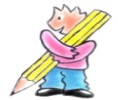 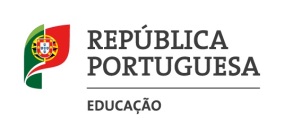                                              PSICOLOGIA B 12ºano   2023/2024         Critérios de Avaliação                                              (1) Os instrumentos de avaliação serão adequados aos conteúdos abordados e às características dos alunos. O docente poderá optar por estes ou outros instrumentos de avaliação que melhor se adaptem às necessidades educativas dos alunos, na perspetiva de um processo de ensino e aprendizagem diferenciado. (2) Caso não seja possível avaliar, num período, todos os domínios e respetivos descritores, a ponderação estabelecida será redistribuída pelos domínios avaliado.Critérios  transversaisConhecimento Competências PASEO: A, B, C D, I, H,G,JResolução de Problemas Competências PASEO: B, C D, IComunicação Competências PASEO: A, B, C D, I, JDesenvolvimento pessoal / interpessoal e autonomia Competências PASEO: E,F,G JDomíniosPonderaçãoPerfil de Aprendizagens Específicas Descritores de desempenho Técnicas e Instrumentos de avaliação(1)Critérios  transversaisConhecimento Competências PASEO: A, B, C D, I, H,G,JResolução de Problemas Competências PASEO: B, C D, IComunicação Competências PASEO: A, B, C D, I, JDesenvolvimento pessoal / interpessoal e autonomia Competências PASEO: E,F,G JPROBLEMATIZAÇÃO30%- problematizar situações;- Problematiza situações e avalia criticamente situações e comportamentos. -Mobiliza conhecimentos específicos da disciplina param fundamentar ideias e argumentar. - Reflete sobre o seu processo de aprendizagem para promover a autorregulação das aprendizagens a partir do feedback do professor e/ou dos pares.-INQUÉRITOS-OBSERVAÇÃO-ANÁLISE DE CONTEÚDO-TESTAGEMTestes escritos Testes orais Trabalho de pesquisa individual ou em grupoQuestões de aula Relatórios Listas de verificação Apresentações orais DebatesDiários de Aprendizagem Outros…Critérios  transversaisConhecimento Competências PASEO: A, B, C D, I, H,G,JResolução de Problemas Competências PASEO: B, C D, IComunicação Competências PASEO: A, B, C D, I, JDesenvolvimento pessoal / interpessoal e autonomia Competências PASEO: E,F,G JCONCEPTUALIZAÇÂO/ANALISE E SISTENATIZAÇÂO30%- analisar factos, teorias, situações, identificando os seus elementos ou dados, em particular numa perspetiva disciplinar e interdisciplinar. - analisar textos com diferentes pontos de vista; confrontar argumentos para encontrar semelhanças, diferenças, consistência interna; - realizar tarefas de síntese, planificação, revisão, registo seletivo e organização.- Identifica e relaciona os conceitos e teorias da Psicologia e História da Psicologia - Mobiliza os conceitos na compreensão e formulação de problemas, teses e argumentosIdentifica, clarifica e relaciona conceitos específicos da disciplina.  - Mobiliza conhecimentos específicos para a compreensão e resolução de problemas.-INQUÉRITOS-OBSERVAÇÃO-ANÁLISE DE CONTEÚDO-TESTAGEMTestes escritos Testes orais Trabalho de pesquisa individual ou em grupoQuestões de aula Relatórios Listas de verificação Apresentações orais DebatesDiários de Aprendizagem Outros…Critérios  transversaisConhecimento Competências PASEO: A, B, C D, I, H,G,JResolução de Problemas Competências PASEO: B, C D, IComunicação Competências PASEO: A, B, C D, I, JDesenvolvimento pessoal / interpessoal e autonomia Competências PASEO: E,F,G JCOMUNICAÇÃO EARGUMENTAÇÃO30%-mobilizar o discurso (oral e escrito) argumentativo (expressar uma tomada de posição, pensar e apresentar argumentos e contraargumentos, rebater os contra-argumentos); - organizar debates que requeiram sustentação de afirmações, elaboração de opiniões ou análises de factos ouPesquisa de forma autónoma e utiliza critérios de qualidade na seleção da informação. - Mobiliza procedimentos adequados para a realização de tarefas. - Participa e intervém nos contextos em que se encontra inserido. -Interage com tolerância, empatia e responsabilidade, com repercussões na realização do trabalho colaborativo e no ambiente de aula. -INQUÉRITOS-OBSERVAÇÃO-ANÁLISE DE CONTEÚDO-TESTAGEMTestes escritos Testes orais Trabalho de pesquisa individual ou em grupoQuestões de aula Relatórios Listas de verificação Apresentações orais DebatesDiários de Aprendizagem Outros…Critérios  transversaisConhecimento Competências PASEO: A, B, C D, I, H,G,JResolução de Problemas Competências PASEO: B, C D, IComunicação Competências PASEO: A, B, C D, I, JDesenvolvimento pessoal / interpessoal e autonomia Competências PASEO: E,F,G JCOMPROMISSO COM A APRENDIZAGEM10%- Interage com tolerância, empatia e responsabilidade e argumenta, negoceia e aceita diferentes pontos de vista - Revela autonomia, demonstra capacidade de tomar decisões por si próprio e assume responsabilidades pelas suas atitudes, comportamentos e emoções. - Assume posições autónomas, devidamente fundamentadas e capazes de sustentar uma cidadania ativa. -INQUÉRITOS-OBSERVAÇÃO-ANÁLISE DE CONTEÚDO-TESTAGEMTestes escritos Testes orais Trabalho de pesquisa individual ou em grupoQuestões de aula Relatórios Listas de verificação Apresentações orais DebatesDiários de Aprendizagem Outros…